Wie sieht es mit deinem Facebookverhalten aus? Führe dazu die folgende Umfrage durch!Moodle-UmfrageUmfrage (docx)Übertrage die gesammelten Umfrage-Daten in ein Excel-Sheet!Versuche die Ergebnisse mit Hilfe eines geeigneten Diagrammes darzustellen!Speichere die Datei und gib sie ab bzw. lade diese hier hoch!Lies dir den Text "Informationen über Gefahren" durch! Schreibe einen kurzen Text über die Gefahren, die auf Facebook lauern! Verwende deine eigenen Worte! Du kannst gerne das Internet zur Hilfe nehmen. Speichere die Word-Datei anschließend und gib sie ab!Informationen über GefahrenZeitungsartikel rund um soziale Netzwerke:Zeitungsartikel: Facebookeintrag führt zur EntlassungÄrzte warnen vor Facebook-DepressionNachdem du die Zeitungsartikel gelesen hast, versuche Argumente für und gegen Facebook zu sammeln. Mach das gemeinsam mit deinen Mitschülern und Mitschülerinnen. Ihr könnt die unterschiedlichen Argumente auf einem Plakat, der Tafel, in einer Präsentation oder Mindmap festhalten, oder darüber diskutieren.Lies dir die 10 Tipps genau durch!
Die 10 Tipps zum Schutz deiner PrivatsphäreTeilt euch in Dreiergruppen und gestaltet jeweils ein Plakat zu den 10 Tipps!Wenn du einen Facebook-Account hast, melde dich an und kontrolliere deine Einstellungen an Hand der Checkliste von Saferinternet.at!FB Checkliste (pdf)Lies dir durch, wie man Personen meldet oder blockiert!Wie kannst du Personen melden oder blockieren?Nachdem du den Text gelesen hast, melde dich auf Facebook an!Sprich dich mit einem Freund/einer Freundin in deiner Klasse ab und blockiere ihn/sie!Schaut gemeinsam, ob ihr …Dein Profil sehen könnt!Dir Nachrichten schreiben könnt!Beiträge von dir sehen könnt!Was könnt ihr noch über dein Profil herausfinden?Mache die Blockierung nach dem Versuch rückgängig!Der Schutz der eigenen Privatsphäre ist eine Herausforderung!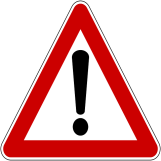 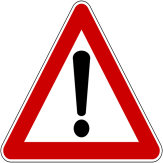 Grundsätzlich gilt:
Je vorsichtiger du bei der Veröffentlichung von persönlichen Daten
 und Fotos bist, desto sicherer ist das Social Networking!